Leadership Roles 2021-22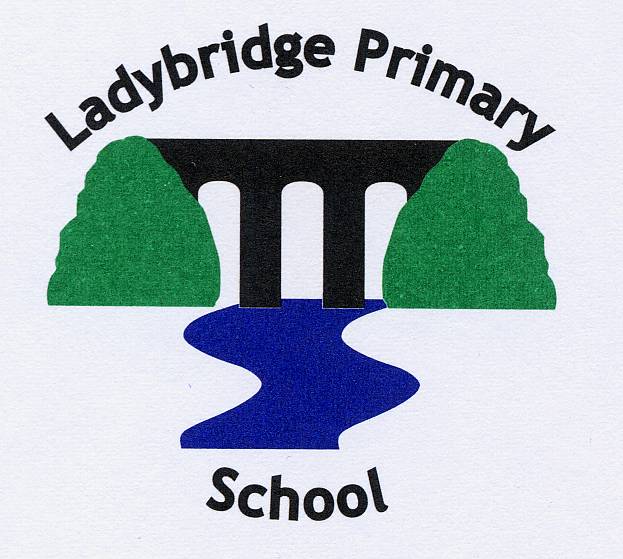 Child Protection/Safeguarding – Emma Hill, Sarah Ratcliffe, Patrick Fenwick, Amy Davies: Governor Tom MorrisonHealth and Safety –Emma Hill, Jackie Cooper, Katherine Dumenil: Governor Ash TuckerInclusion/SENCO – Patrick Fenwick: Governor Ash TuckerCurriculum and Assessment Lead – Amy DaviesArt and Design – Sarah WoodworthComputing – Katie KendryDesign and Technology – Sarah WoodworthEnglish – Hayley NugentGeography – Emily BurkeHistory – Kim GoodwinLanguages – Amy Davies Mathematics – Patrick Fenwick, Amy DaviesMusic – Emma HillPE – Patrick FenwickPSHE/RSE – Helen ParkerRE – Kim GoodwinScience – Helen ParkerEYFS/KS1 Leader – Kim GoodwinKS2 Leaders – Patrick Fenwick/Amy DaviesWellbeing – Helen Parker: Governor Amy DaviesYoung Carers – Sarah Ratcliffe: Governor Amy Davies